Colorie les images quand tu entends le son [b]Entoure toutes les lettes b B b B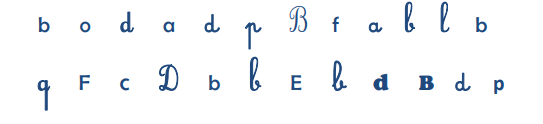 Complète par la syllabe qui convient : bo ba be bé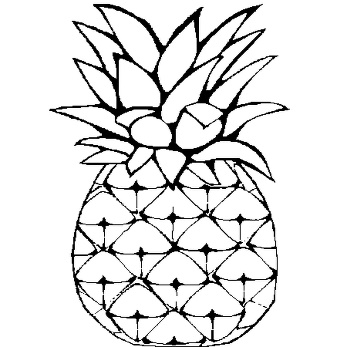 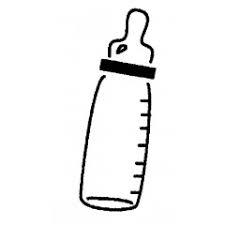 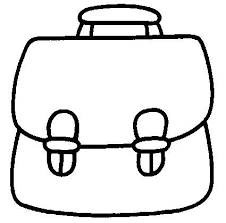 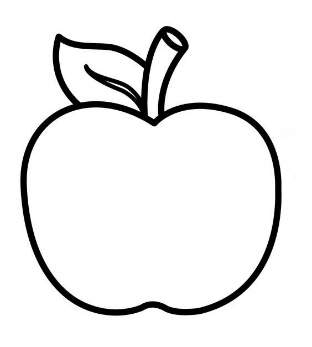 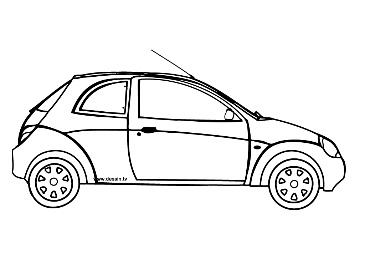 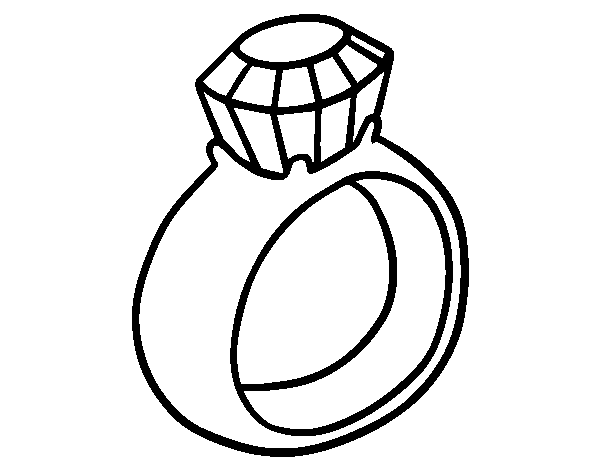 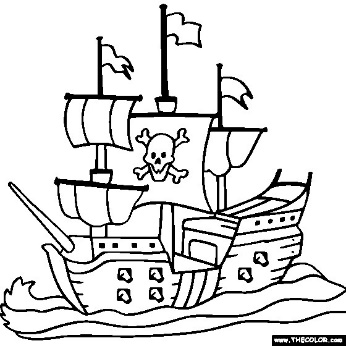 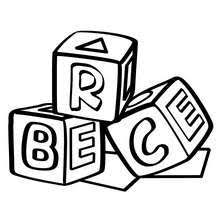 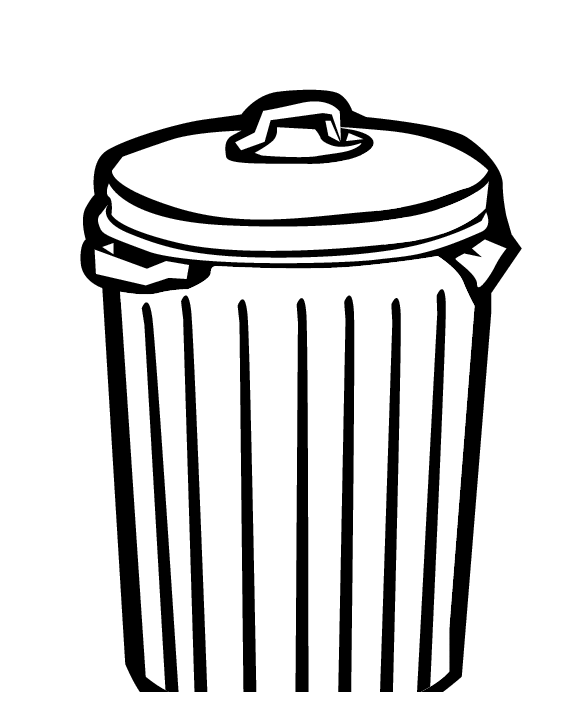 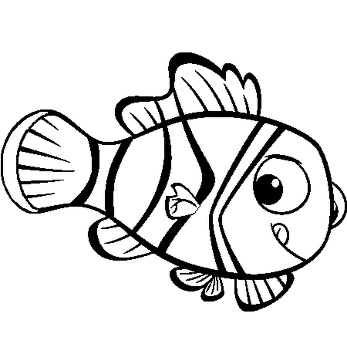 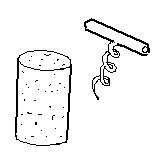 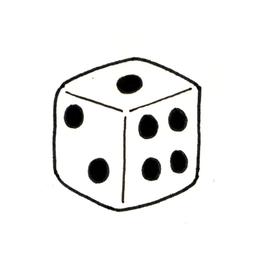 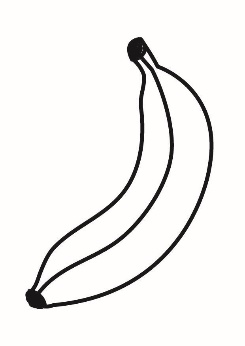 …….nane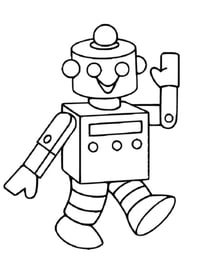 ro……t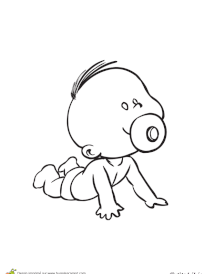 ……bé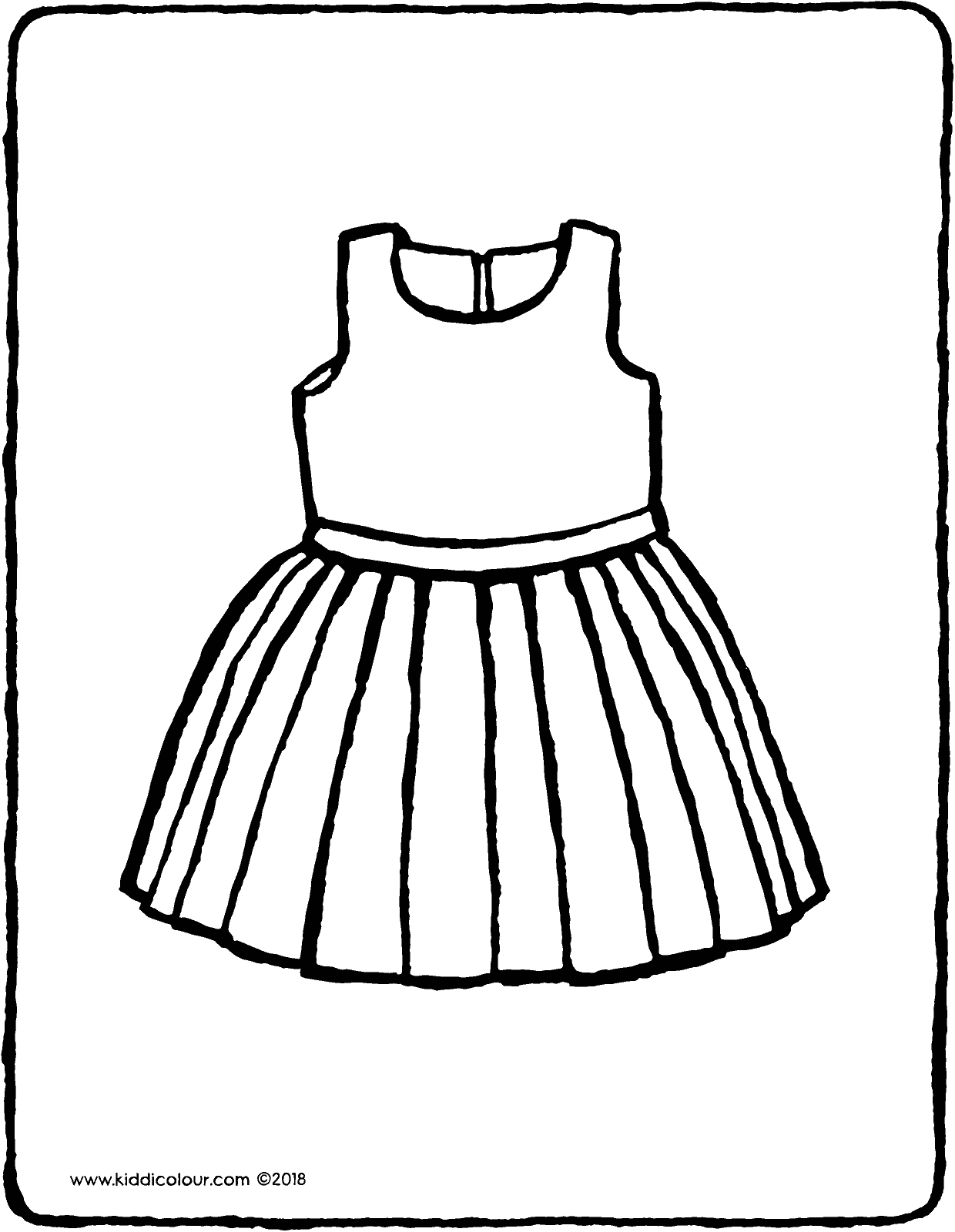 ro…….